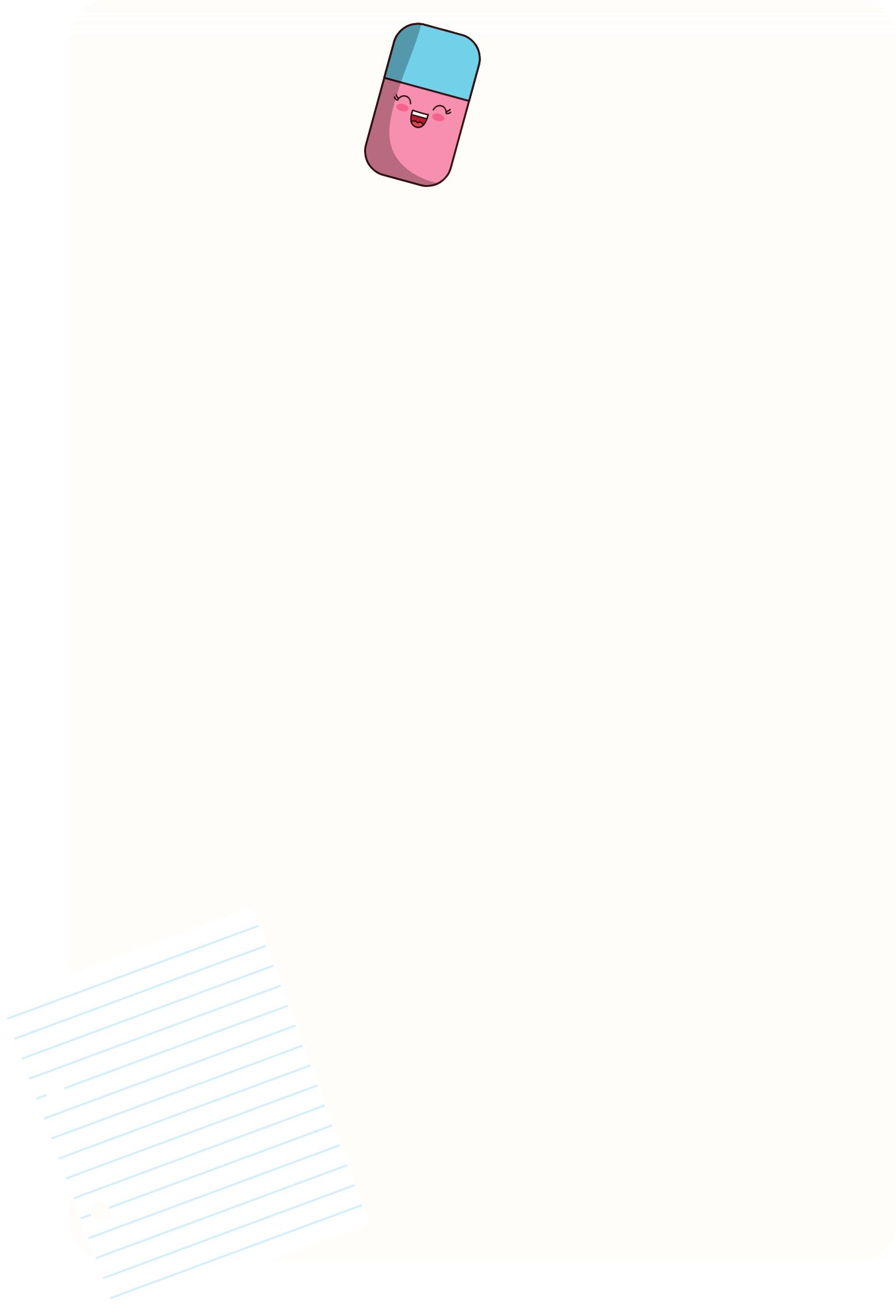 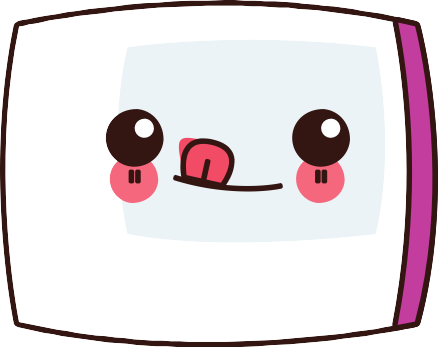 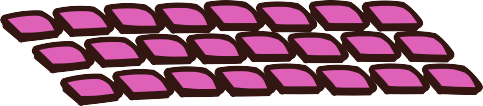 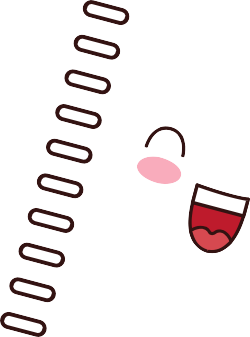 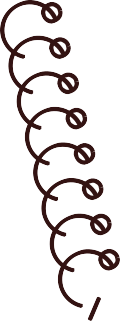 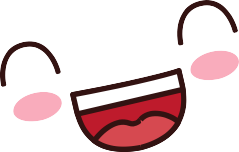 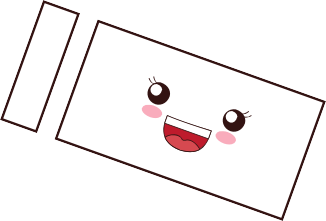 ESCOLARESNombre: